Rubrics     Ex.1   A1   WeatherKeyQuestion 1:  Students express their preferences by justifying them e.g. I like hot weather because I can go swimming in the sea, wear light clothes, T-shirts, I don’t feel cold , it doesn’t rain so much etc.Question 2: Students describe the current weather conditions in their countries e.g. It is rainy/ it is raining a lot these days/ this month ---It is sunny/ warm etc. (accept further justification) Marking procedure:Examiner   marks student’s performance according to level of their response concerning the three criteria e.g.  A student may be given 4 marks for Interaction -  3  marks for Language/Grammar & 2 marks for Fluency/ Pronunciation            TOTAL:  9 Marks   - BAND 4 VERY GOOD 1.	BAND    5      13-15            EXCELLENT 2.	BAND    4      10-12           VERY GOOD 3.	BAND    3       7-9               SATISFACTORY4.	BAND    2       4-6               UNSATISFACTOTY5.	BAND    1       1-3               POORExaminer’s commentsTOPIC: WeatherEXAM: 1LEVEL: A1Name: ____________________________    Surname: ____________________________    Nber: ____   Grade/Class: _____Name: ____________________________    Surname: ____________________________    Nber: ____   Grade/Class: _____Name: ____________________________    Surname: ____________________________    Nber: ____   Grade/Class: _____InteractionVocabulary -   Grammar                    Fluency - Pronunciation               Excellent :   5 Marks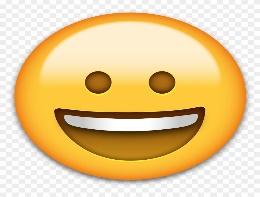 Responds appropriately to what is required.Responds appropriately and uses the vocabulary required to deal with all the tasks.  Clear sounds both on individual and word level. Very good : 4 Marks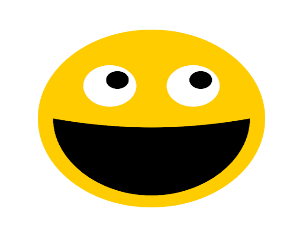 Generally responds appropriately although some support may be required.  Generally responds at a word or phrase level and produces longer utterancesGenerally intelligible although some sounds may be unclearSatisfactory:  3 Marks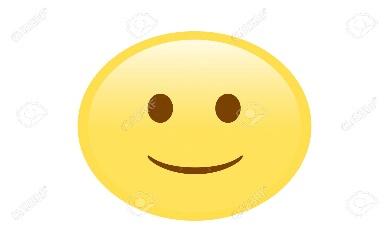 Frequent support may be requiredUses simple and reduced vocabulary/grammar according to the topicProduces some sounds of the language but is often difficult to understand.Unsatisfactory : 2 Marks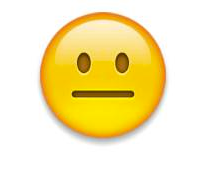 Frequent hesitation and inability to link ideas causes great strain on the listener. Uses a very narrow range of vocabulary/grammarHas difficulty producing a speech. Constant pauses and hesitationsPoor:  1 MarkCannot produce a single utteranceCannot produce a single utteranceCannot be intelligible.